9th Sysmex Scientific Seminar & 20th Anniversary Sysmex (Thailand)“Moving forward through Advanced Clinical diagnostics” ณ ห้องแกรนด์บอลรูม ไทยจิตรลดา  โรงแรมแบงค็อก แมริออท มากีส์ ควีนส์ ปาร์ควันศุกร์ที่ 27 กันยายน 2562 
08:00-08:45	 	ลงทะเบียนรับเอกสารการสัมมนาวิชาการ ณ ห้องแกรนด์บอลรูม ไทยจิตรลดา  
08:45-09:00		กล่าวต้อนรับโดยประธานกรรมการบริหาร บริษัท ซิสเม็กซ์ (ไทยแลนด์) จำกัด   
                                   09:00-09:30	พิธีเปิดงานสัมมนาวิชาการ09:30-10:20	Evaluation of Albuminuria : Clinical Application
		วิทยากร: ผศ.นพ.นัฐสิทธิ์  ลาภปริสุทธิ, คณะแพทยศาสตร์ศิริราชพยาบาล
		ผู้ดำเนินรายการ : ผศ.ดร. อัชฌาสัย ศิริตันติกร, คณะแพทยศาสตร์ จุฬาลงกรณ์มหาวิทยาลัย
10:20-10:40 	พักรับประทานอาหารว่าง
10:40-11:30	Serum M2BPGi : Diagnosis and Monitoring of Liver Fibrosis in HCV Patients Treated 		with Direct Acting Antivirals		วิทยากร: ศ.นพ. พิสิฐ ตั้งกิจวานิชย์, คณะแพทยศาสตร์ จุฬาลงกรณ์มหาวิทยาลัย
		ผู้ดำเนินรายการ: ผศ.ดร. อัชฌาสัย ศิริตันติกร, คณะแพทยศาสตร์ จุฬาลงกรณ์มหาวิทยาลัย
11:30-12:20	XN-9000 Workflow Efficiency : Benefits and Advantages	วิทยากร: คุณชญาดา ไชยวรรณะ, โรงพยาบาลมหาราชนครเชียงใหม่	ผู้ดำเนินรายการ: ผศ.ดร. อัชฌาสัย ศิริตันติกร, คณะแพทยศาสตร์ จุฬาลงกรณ์มหาวิทยาลัย
12:20-13:50	รับประทานอาหารกลางวัน13:50-14:40  	Clinical Use of Reticulocyte Hemoglobin Equivalent (Ret-He) and Immature Platelet Fraction (IPF) in Automated Haematology Analyser 	วิทยากร: ศ.พญ. นงนุช สิระชัยนันท์, คณะแพทยศาสตร์ โรงพยาบาลรามาธิบดี	ผู้ดำเนินรายการ: ศ. พล.ต หญิง ดร. อ้อยทิพย์ ณ ถลาง, ผู้อำนวยการบัณฑิตศึกษา 	คณะสหเวชศาสตร์ มหาวิทยาลัยธรรมศาสตร์
14:40-15:30	Experience sharing in Coagulation Laboratoryวิทยากร: อาจารย์ นายแพทย์การันต์  ไพสุขศานติวัฒนา, คณะแพทยศาสตร์ โรงพยาบาลรามาธิบดีผู้ดำเนินรายการ : ศ.พลตรีหญิง ดร.อ้อยทิพย์ ณ ถลาง, ผู้อำนวยการบัณฑิตศึกษา 
คณะสหเวชศาสตร์ มหาวิทยาลัยธรรมศาสตร์
15:30-15:50	พักรับประทานอาหารว่าง
15:50-16:40	HIV Guideline	
		วิทยากร: รองศาสตราจารย์ ดร.สุดา ลุยศิริโรจนกุล, คณะแพทยศาสตร์ศิริราชพยาบาล 			มหาวิทยาลัยมหิดล		ผู้ดำเนินรายการ: ศ. พล.ต หญิง ดร. อ้อยทิพย์ ณ ถลาง, ผู้อำนวยการบัณฑิตศึกษา 
		คณะสหเวชศาสตร์ มหาวิทยาลัยธรรมศาสตร์16:40-17:00	พิธีปิดงานสัมมนาวิชาการและถ่ายภาพหมู่ร่วมกันแผนที่โรงแรมแบงค็อก แมริออท มากีส์ ควีนส์ ปาร์ค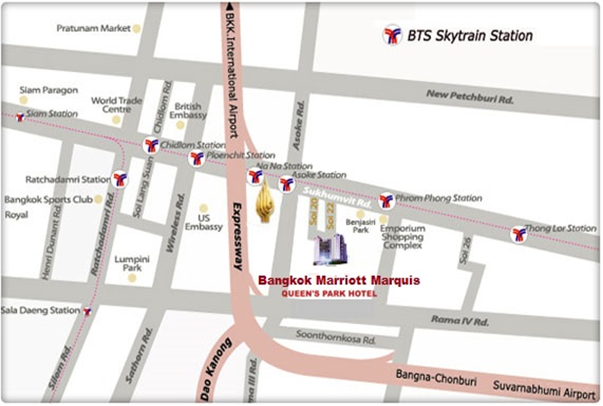 ที่อยู่: 199 สุขุมวิท ซอย 22, แขวงคลองตัน, เขตคลองเตย, คลองเตย, 10110 กรุงเทพมหานครโทรศัพท์.  +66-2-059 5555การเดินทาง รถส่วนตัว    : มุ่งหน้ามาทางถนนสุขุมวิท เลี้ยวเข้าสู่ซอย สุขุมวิท 22 ประมาณ 350 เมตร โรงแรมตั้งอยู่ทางซ้ายมือ BTS	: ลงสถานี พร้อมพงษ์ ทางออก 6 
- เดินเข้าไปในสวนเบญจสิริ เลี้ยวไปทางขวามือ ประตูทางเข้า โรงแรมจะอยู่ทางขวามือติดกับสวนเบญจสิริ
- รอขึ้น Shuttle Bus จากใต้สถานี พร้อมพงษ์ มารับไปส่งที่โรงแรม ทุกๆ 30 นาที